Year 6 School Games Football Festivals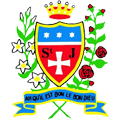 Congratulations to the Year 6 girls and boys who represented St Julie’s in the recent football festivals at Ruskin Drive.  A tremendous performance from both of our teams – well done!We are very proud of you all!Remember our motto:  TEAM – Together Everyone Achieves More.